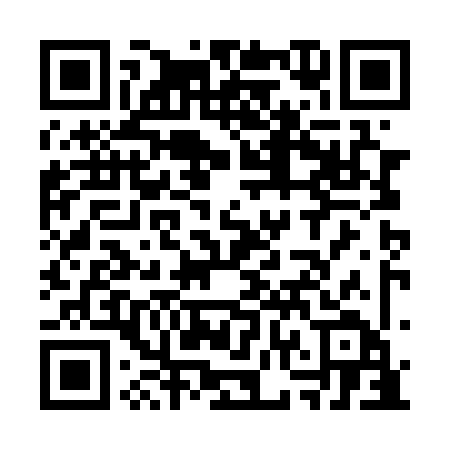 Prayer times for Washabuck Bridge, Nova Scotia, CanadaMon 1 Jul 2024 - Wed 31 Jul 2024High Latitude Method: Angle Based RulePrayer Calculation Method: Islamic Society of North AmericaAsar Calculation Method: HanafiPrayer times provided by https://www.salahtimes.comDateDayFajrSunriseDhuhrAsrMaghribIsha1Mon3:165:171:086:328:5810:582Tue3:175:181:086:328:5810:583Wed3:185:181:086:318:5710:574Thu3:195:191:086:318:5710:565Fri3:215:201:086:318:5710:556Sat3:225:201:086:318:5610:547Sun3:235:211:096:318:5610:538Mon3:245:221:096:318:5510:529Tue3:265:231:096:318:5510:5110Wed3:275:241:096:308:5410:5011Thu3:285:241:096:308:5410:4912Fri3:305:251:096:308:5310:4813Sat3:315:261:096:298:5210:4714Sun3:335:271:096:298:5110:4515Mon3:355:281:106:298:5110:4416Tue3:365:291:106:288:5010:4217Wed3:385:301:106:288:4910:4118Thu3:395:311:106:278:4810:3919Fri3:415:321:106:278:4710:3820Sat3:435:331:106:268:4610:3621Sun3:445:341:106:268:4510:3522Mon3:465:351:106:258:4410:3323Tue3:485:361:106:258:4310:3124Wed3:505:371:106:248:4210:3025Thu3:515:391:106:248:4110:2826Fri3:535:401:106:238:4010:2627Sat3:555:411:106:228:3910:2428Sun3:575:421:106:218:3810:2229Mon3:595:431:106:218:3610:2030Tue4:005:441:106:208:3510:1931Wed4:025:451:106:198:3410:17